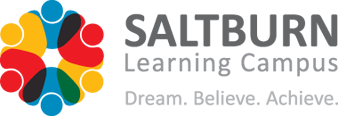 Business Manager Saltburn Learning CampusHuntcliff School and Saltburn Primary School – NOR – 1100 R&C Scale H Points 39-41 £35,229-£37,107 (FTE)37 hours, term time plus 20 daysRequired for March 2019 or by arrangementAre you a passionate leader determined to continue to grow, and shape the development of other learners and leaders?We require a dynamic, engaging and driven School Business Manager who is fundamentally aligned to the principles that education is a game changer for young people. You will be an advocate for establishing highly effective and value for money driven systems to ensure financial sustainability and morally responsible site organisation and management. In addition, you will understand that our colleagues are our most important resource and be passionate about HR processes and that we support, challenge and get the very best from them. You will be a leading example through professional modelling and an advocate for our support staff at all levels of the organisation to ensure the safety and success of our campus learners.The Business Manager leads up the line management of the support staff team across the campus and is line managed by the Executive Headteacher. This post is well supported by internal area leads for different areas of responsibility. Our vision as a campus is to foster an inclusive philosophy where we are “all learners, always learning” and in which learners are proud of their school and their achievements.  Culturally we aspire to instil a sense of continuous life-long learning for all those who are involved with the campus and this includes the staff. Personal development is at the heart of progress and this message, delivered through our learner values is promoted widely and our culture continues to grow.The opportunities which colleagues have experienced at all levels of aspirant leadership development has supported several internal promotions, and although we have a stable staff body – those who have left us have done so for further career steps. We are proud of the support we give to the learners and colleagues in preparing them for their future, which is evidenced in our impressively low NEET figures.Closing date: Monday 28th January 2019 – 12noonInterviews are planned for: Friday 1st February 2019Saltburn Learning Campus is committed to safeguarding and promoting the welfare of children and young people and we expect all staff and volunteers to share this commitment.  As such an enhanced Disclosure and Barring Service (DBS) disclosure will be sought along with other relevant checks deemed appropriate.